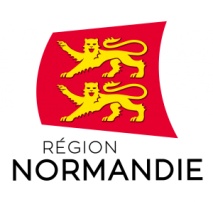 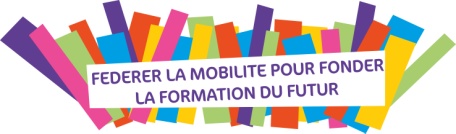 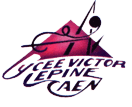 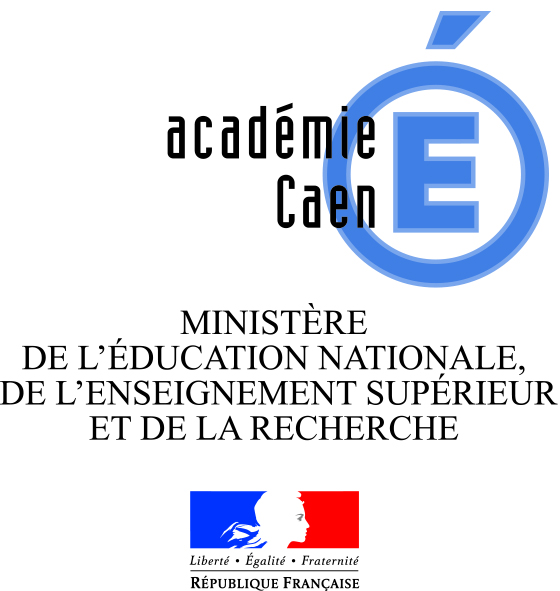 DOSSIER DE CANDIDATURECAP en 1 an TAPISSIER D’AMEUBLEMENT Siège ou  DécorIdentificationScolarité Avez-vous déposé un dossier pour une autre formation ? 		 OUI		 NONSi oui, laquelle ? 	Joindre à cette demande :L’ensemble des bulletins trimestriels ou semestriels de l’année en coursLettre de motivation à écrire au dos de cette pageJoindre tout document pouvant être utile à l’étude de la candidatureEnvoyer le dossier complet (avec la totalité des bulletins au LP Victor Lépine)au plus tard pour le 23 JUIN 2017  – délai de rigueurDétaillez quelles sont les raisons et les projets qui vous conduisent à poser votre candidature à cette formation ?Date :Signature du candidatNOMPrénomDate de NaissanceTéléphone :Adresse :Adresse ElectroniqueEtablissement actuellement fréquentéClasseDiplôme préparéQuels diplômes avez-vous déjà obtenus ?En cas d’admission pour cette formation et pour le CAP 1 an, quel sera votre choix ?DECOR OU SIEGE